SRC PRIX CAPRILLI TEST 2  INTRO (2016)      Arena 40m x 20mNo . . . . . . . .   Horse . . . . . . . . . . . . . . . . . . . . . . . . . . . . . . . . . . . . . .    Rider . . . . . . . . . . . . . . . . . . . . . . . . . . . . .  Judge . . . . . . . . . . . . . . . . . . . . . . . . . . . . . . . .    Date . . . . . . . . . . . . . .MovementMaxmarksJudge’smarks                                                                   Judge’s comments1ACEnter at working trotTrack right102CBWorking trot10 3BCircle right 20m diameter104AAKETransition to medium walkMedium walk105EHHCMTransition to working trotWorking trot106MXKChange rein over Fence 1returning to trot before K10 x27AFBWorking trot108BCCircle left 20m diameterTransition to medium walk109CHHBBFMedium walkFree walk on a long reinMedium walk10 x210FAAXETransition to working trotTurn up centre lineHalf 10m circle left1011EKAFXHWorking trotChange rein over Fence 2Returning to trot before H10 x212CMBWorking trot10 13BGHalf 10m circle left ontocentre lineHalt, immobility, salute1014Rider’s effectiveness1015Horse’s gaits and rhythm1016Impulsion1017Acceptance & submission10                                     Total200Summary:   Earned points:  _________		      Less errors:  ____________		      Final Score:  ____________		      Percentage:  ____________                  Signed . . . . . . . . . . . . . . . . . . . . . . . . . . . . . .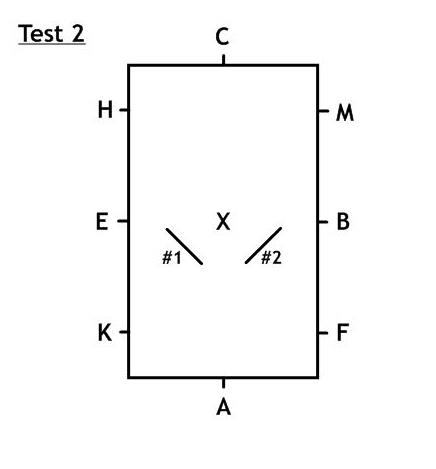 